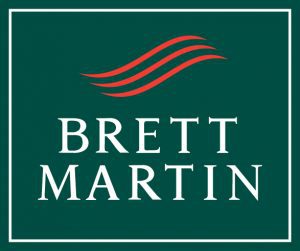 16th November 2020Brett Martin announces winners of its annual iAwards competition: Peerless Plastics & Coatings, Norfolk, UK, scoops the prize in the ‘Fabrication’ categoryLeading UK plastics manufacturer, Brett Martin, has published the winners of its iAwards competition for this year. The company called on its global customer base from a range of sectors to submit details and images of their most innovative and creative projects using Brett Martin’s plastic sheet products. The winner in the Fabrication category was Peerless Plastics & Coatings, based in Norfolk, UK.Utilising Brett Martin’s Marvec FS rigid PVC, Peerless Plastics & Coatings formed anti-microbial hard coated desk covers for schools and colleges. The Marvec FS had bespoke watermark designs digitally printed onto it, providing an aesthetically pleasing appearance. The addition of Peerless Plastics’ MicroGuardTM coating ensures the surfaces stay disinfected and are resistant to abrasion and chemicals. The runners up were Comco Plastics, based in Northern Ireland, who used Brett Martin’s Marlon Multiwall product to form an outdoor canopy in the playground of a pre-school facility in Belfast.Duncan Smith, Sales Director at Brett Martin says: “The iAwards gives all our end users a chance to demonstrate their unique applications using our plastic sheets. Once again, we’ve seen some outstanding projects and visually stunning work. It is clear that we supply some very creative customers and we’re proud of the role our products play in bringing imaginative projects to life as well as keeping people safe.“Brett Martin would like to congratulate Peerless Plastics & Coatings and Comco Plastics for their excellent work and thank everyone who took the time to enter the competition.”The winners in the other categories for this year’s iAwards were:Architecture and constructionWinnersGeplast SRL, RomaniaAmpelite, AustraliaRunner upPolytech, EgyptArklit, EcuadorAgriculture and horticultureWinnerGreenhill Systems, Northern Ireland. Runner upLanit Plas, Czech RepublicHouse and homeWinnerDuroplastic, South AfricaRunner upOmega Build, UKSign and displayWinnerStadur Produktions, GermanyRunner upRBL, UKVisit www.brettmartin.com for more information.ENDSAbout Brett Martin:UK-based Brett Martin employs nearly 1000 people across several locations throughout the UK and Europe, and is a market leader in the manufacture of specialist plastic products for construction, roofing, engineering, print and display. The company exports over 50% of its £162 million turnover to more than 74 countries worldwide.Further information: Tom Platt						Gillian FraserAD Communications					Brand Manager, Brett MartinTel: + 44 (0) 1372 464470        				Tel:  +44 (0) 28 9084 9999Email: tplatt@adcomms.co.uk				Email:  gillianfraser@brettmartin.com